              LA CHIESA DI DIO È CONVOCATA IN SINODO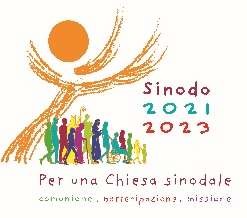 Il Sinodo è un percorso celebrativo, spirituale e pastorale che coinvolgerà tutta la Chiesa Cattolica universale fino al Giubileo del 2025 per riscoprire il senso dell’essere comunità, il calore di una casa accogliente e l’arte della cura. La parola sinodo deriva dal greco syn-hodos e letteralmente significa: “camminare insieme”. Sin dai primi secoli, con la parola “sinodo”, tradotta anche con il termine concilio, vengono designate le assemblee ecclesiali convocate a vari livelli, diocesano o universale, per discernere, alla luce della Parola di Dio e in ascolto dello Spirito Santo, questioni dottrinali, liturgiche, canoniche e pastorali. Questo Sinodo, dal titolo “Per una Chiesa sinodale: comunione, partecipazione e missione”, è stato aperto solennemente il 9-10 ottobre 2021 a Roma da Papa FrancescoQuesto sinodo non si svolgerà solo in Vaticano, ma in ciascuna Chiesa particolare dei cinque continenti. È la prima volta, nella storia di questa istituzione, che un Sinodo si svolge in modalità decentrata. Papa Francesco ha detto: “Sogniamo una Chiesa aperta, in dialogo. Non più “di tutti” ma sempre “per tutti”.Conferenza Episcopale ItalianaI CANTIERI DI BETANIAProspettive per il secondo anno del Cammino sinodaleDal documento Chiesa sinodale: comunione, partecipazione e missione, tracciato per il cammino sinodale della Chiesa Italiana (CEI)“Nel secondo anno (2022-23), come già chiese il Papa a Firenze, ci concentreremo sulle priorità pastorali che saranno emerse dalla consultazione generale come quelle più urgenti per le Chiese in Italia. Prima ancora dei documenti, sarà questa stessa esperienza di “cammino” a farci crescere nella “sinodalità”, a farci vivere cioè una forma più bella e autentica di Chiesa”.Vangelo di riferimentoLuca 10, 38-42Mentre erano in cammino, entrò in un villaggio e una donna, di nome Marta, lo ospitò. Ella aveva una sorella, di nome Maria, la quale, seduta ai piedi del Signore, ascoltava la sua parola. Marta invece era distolta per i molti servizi. Allora si fece avanti e disse: “Signore, non t’importa nulla che mia sorella mi abbia lasciata sola a servire? Dille dunque che mi aiuti”. Ma il Signore le rispose: “Marta, Marta, tu ti affanni e ti agiti per molte cose, ma di una cosa sola c’è bisogno. Maria ha scelto la parte migliore, che non le sarà tolta”.erano in cammino, entrò in un villaggio…lo ospitò…i molti servizi…Tre grandi tematiche oggetto del discernimento comunitario (cantieri)Il cantiere della strada e del villaggio.Il cantiere dell’ospitalità e della casa.Il cantiere delle diaconie e della formazione spirituale.IL CANTIERE DELLA STRADA E DEL VILLAGGIOLa domanda fondamentale di questo cantiere è: come il nostro “camminare insieme” può creare spazi di ascolto reale della strada e del villaggio?Decanato Monfalcone- Ronchi- DuinoAMBITO DELLA CARITÀ(moderatore………………………..)Domande per il dialogo: Nella vostra realtà (si può prima brevemente presentarla…) sentite la comunità cristiana come una presenza reale? Se sì, in che modo la comunità cristiana è presente nella vostra realtà?Quali sono gli aspetti della vostra realtà che vorreste condividere o fare conoscere alla comunità cristiana?Nella vostra realtà c’è qualcosa nello stile, nelle persone, nel messaggio portato, nel comportamento tenuto che possa essere percepito come tipico dei cristiani?Se la vostra realtà volesse presentarsi alla comunità cristiana, quali particolarità vorreste far conoscere?Che ruolo potrebbe svolgere o che contributo potrebbe dare la comunità cristiana nella vostra realtà?In cosa la comunità cristiana risulta carente, guardandola dal vostro punto di vista?In cosa, invece, la comunità cristiana è già d’aiuto, dal vostro punto di vista?Come il messaggio evangelico potrebbe o dovrebbe essere annunciato nella vostra realtà?Quali valori la vostra realtà potrebbe apportare alla comunità cristiana, completandola e migliorandola?